1 ВЕДУЩИЙ: Милые, добрые, славные наши!
С каждой весной вы становитесь краше:
Солнце в глазах и загадочность взгляда,
Нежность улыбки - а что еще надо? 
2 ВЕДУЩИЙ: Рады, что вы заглянули к нам снова.
Будьте любимы, будьте здоровы!
Сердце от радости пусть распевает
И поздравленья ребят принимает. 

Дети входят под музыку и встают врассыпную

1 РЕБЕНОК: Нашим мамам! Нашим мамам! 
Ласковым, любимым самым! 
И бабулям-хлопотуньям, 
И сестренкам-хохотуньям 
Мы желаем счастья, смеха,
И здоровья, и успеха.
2 РЕБЕНОК: Пусть погожий день весенний 
Превратится в день везенья, 
День подарков, день цветов 
Самых добрых, нежных слов,
Чисто вымытых тарелок 
И других таких проделок. 
3 РЕБЕНОК: Даже праздничный пирог 
Я испечь бы маме смог. 
ВСЕ: Что-о-о? 
3 РЕБЕНОК: Ой!.. Даже праздничный пирог 
Я для мамы съесть бы смог! 
Честно, честно, без обмана! 
Все на радость милой маме! 
4 РЕБЕНОК: Как сварить с изюмом кашу, 
Заплести косички Маше, 
Как рубашку отутюжить, 
Приготовить папе ужин... 
Всё на свете знают мамы! 
Всё на свете могут мамы! 

ВСЕ: Нашим бабушкам и мамам
Посвящается программа! 

Песня «Мама – мой цветочек» Л. А. Старченко
1. Песенку про мамочку я сейчас спою,Мамочку – ромашечку очень я люблю.Припев: Словно колокольчик, мамин звонкий смех.Мама – мой цветочек, мама лучше всех.2. Солнышко сияет, спать мне не дает.А сосульки тают, ручеек поет.3. Я букет весенний маме принесу,Крепко поцелую, песенку спою.
5 РЕБЕНОК: Сегодня в зале наши мамы,
И бабушки собрались в нем,
И воспитатели, и няни,
ВСЕ: Мы всем привет огромный шлем!
6 РЕБЕНОК: С международным женским днем
Спешим мы вас поздравить!
Ах, да! Забыли поцелуй Воздушный вам отправить! 
7 РЕБЕНОК: Мама – какое красивое слово, Лучше его в мире нет.
Скажешь «мама» - в душе засияет Ласковый, нежный свет.
8 РЕБЕНОК: Мама, как звездочка путь освещает, Мама так любит тебя.
Милая мама, тебе посвящаю Нежные эти слова.
9 РЕБЕНОК: Пусть каждое словечко Несет мою любовь,
Согреется сердечкоОт очень нежных слов!
Песня «Радость марта»1. Нас весна согреет теплыми лучами,Веточкой мимозы вспыхнет на окне.Голубой подснежник мы подарим мамеИ цветы поставим в вазу на столе.2. Поздравляем маму первыми цветами,Прикоснемся нежно к мамочке щекой.А весна шагает лёгкими шагамиИ приносит радость маме дорогой.Дети садятся
1 ВЕДУЩАЯ: Не бывает, чтобы мамам делать было нечего.
Потому – то наши мамы заняты до вечера.
Вместе с бабушкой они всё убрать везде должны,
Приготовить, постирать. Некогда им поиграть!
А ребёнку, всем известно, с мамой поиграть полезно!
Надо, без сомнения, исправить положение!
Все решили, как один: нужен мамам магазин,
Да такой, чтоб наши мамы улыбнулись вместе с нами!
Магазин наш открываем, все товары выставляем!
Здесь будут рады вам, в магазине «Всё для мам»!
ОТДЕЛ «ПОСУДА»
10 РЕБЁНОК: Чтоб на кухне всё сверкало,
Не дымило, не сгорало, в наш отдел вы загляните, 
Всю посуду здесь купите.
Танец «Ложки деревенские» З. Роот (мальчики)1. Наши ложки знает целый мирНаши ложки – русский сувенир.Припев: Хохломские, псковские,Тульские, загорские,Вятские, смоленскиеЛожки деревенские.2. Мы на них сыграем, вас развеселим.Всех гостей мы песней удивим.
ОТДЕЛ «ЦВЕТЫ»
2 ВЕДУЩАЯ: (берет охапку цветов).
В цветочном отделе букетов не счесть!
Цветы здесь белые, красные есть.
К празднику весеннему, иль ко дню рождения,
Или даже просто так, лишь для настроения.
Мы подарим вам цветы небывалой красоты.
Танец парный «Цветик – семицветик»
1 ВЕДУЩАЯ: А сегодня мы не просто цветы вам подарим, а с ними поиграем. Всем известно, что девочки, девушки и женщины очень любят гадать на ромашке. А наша волшебная ромашка поможет узнать особенности вашей внешности и характера. Сорт этой ромашки называется “Самая-самая”.
Игра «Самая - самая» Дети берут по одному лепестку, на котором написаны характеристики их мама. Например: 1.самая обаятельная улыбка, 2. самые нежные руки, 3. самая очаровательная улыбка, 4. самый добрый взгляд, 5. самая заботливая, 6. самая привлекательная, 7. самые красивые глаза, 8. самое золотое сердце, 9. самая внимательная, 10. самая любящая, 11. самые золотые руки, 12.самая красивая, 13.самая добрая и т.д.

ОТДЕЛ «СУВЕНИРЫ»
11 РЕБЕНОК: А в отделе сувениров
Есть матрешки – просто диво,
Как красив у них наряд,Тот, кто купит, будет рад!
Танец «Русские матрешки»  (девочки)

ОТДЕЛ «АВТОЗАПЧАСТИ»
12 РЕБЕНОК: А в этом отделе докажем на деле,
Что каждой семье нужен автомобиль.
Он друг безотказный. Он самый прекрасный.
Поверьте, что это не сказка, а быль.
Он вещи все ваши доставит на дачу.
Он вас довезет лишь за пару минут!
А чтоб получилось покупка удачной,
Вам здесь талон гарантийный дадут.
Танец «Бибика» общий
2 ВЕДУЩАЯ: Вот звонок звенит, заливается,
Магазин на обед закрывается.
Но нам некогда скучать, 
Бабушек своих мы будем поздравлять!
13 РЕБЕНОК: Я знаю хорошее, доброе слово,
Его повторять могу снова и снова.
Ведь дышит теплом и заботой словечко,
Оно согревает любовью сердечко.
14 РЕБЕНОК: И я вспоминаю домашние булки,
Весёлые игры во время прогулки,
Волшебные сказки и добрые руки…
Подсказка: словечко то любят все внуки.
Кого этим словом они называют – 
Тот их больше всех на земле обожает! 15 РЕБЕНОК: Очень молодая вижу, бабушка моя,
Вовсе не седая. И танцует , и поет
Даже лучше мамы. И пирожные печет-
Объеденье прямо! 16 РЕБЕНОК: У каждого на свете Есть бабушка своя,
Но лучше всех - поверьте….
ВСЕ: Бабушка моя!
Песня «Наша бабушка»1. Ходит моя бабушка в фартуке цветномНапечет оладушки, убирает домЯ венок из васильков для неё сплету,Потому что бабушку очень я люблю.Припев: Поцелую бабушку в розовые щёчкиЗа блины, оладушки и тёплые носочки.Сядем вместе с бабушкой и споём частушкиПока стынут на столе с творогом ватрушки.2. Бабушка волшебница, чародей и магИ на кухне вертится всё в её рукахВ печь поставит булочки, свяжет мне берет.ведь моей бабулечки лучше в мире нет.
1 ВЕДУЩАЯ: Вот и закончился обед в нашем магазине, приглашаем мам, посетить другие отделы 
ОТДЕЛ « СПОРТИВНЫЙ ИНВЕНТАРЬ»
17 РЕБЕНОК: Чтобы маме похудеть, мало только захотеть !
Надо постараться спортом заниматься.
Надо делать упражненья
Мамам даже в воскресенье.
К нам в отдел вы загляните,
Здесь для спорта все купите.
Спортивная игра 
ОТДЕЛ «МУЗЫКАЛЬНЫЙ»
18 РЕБЁНОК: Магазин наш не простой - уникальный!
Называется магазин – Музыкальный.
На витрине магазина инструментов всех не счесть
Балалайка, треугольник, пианино даже есть!
Инструменты хороши! Выбирайте от души!
Оркестр мам
ОТДЕЛ «ПАРФЮМЕРНЫЙ»
2 ВЕДУЩАЯ: А у нас, в парфюмерном отделе Есть шампуни и гели для тела.
Есть духи и губная помада, Мыло есть – словом, есть всё, что надо!
Наш стилист вам подберёт, то, что больше вам идёт!
Игра «Кто лучше нарядит маму»

1 ВЕДУЩАЯ: Магазин наш закрывается, с покупателем прощается,
Но не стоит унывать, мы откроемся опять.
Чтобы маме нашей милой, вновь подарок выбирать,
Будем мы стараться, чтоб могли вы улыбаться.
Поработали на славу наши продавцы.
Надо похвалить их дружно, ребята… Молодцы!

2 ВЕДУЩАЯ: Мы сегодня пели, танцевали. 
Мам любимых поздравляли. 
Чтобы праздник в памяти был ярок, 
Каждый пусть подарит свой подарок.Дети дарят подарки мамам и уходят в группу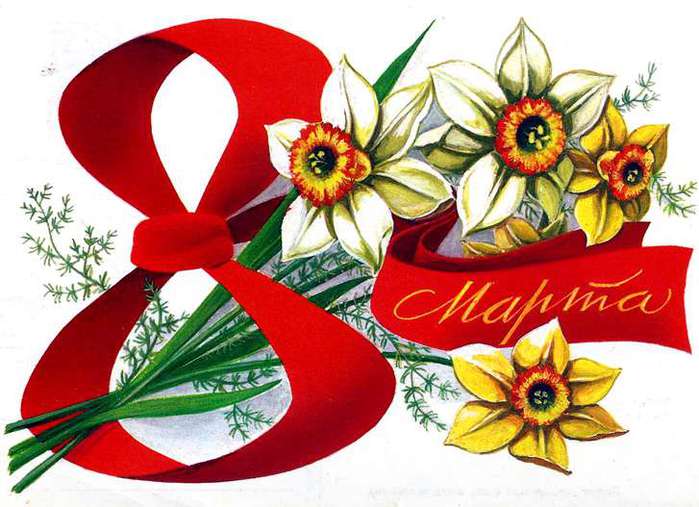 